Screenshot from Fanshawe Google Doc – Ontario Extend Scholar Module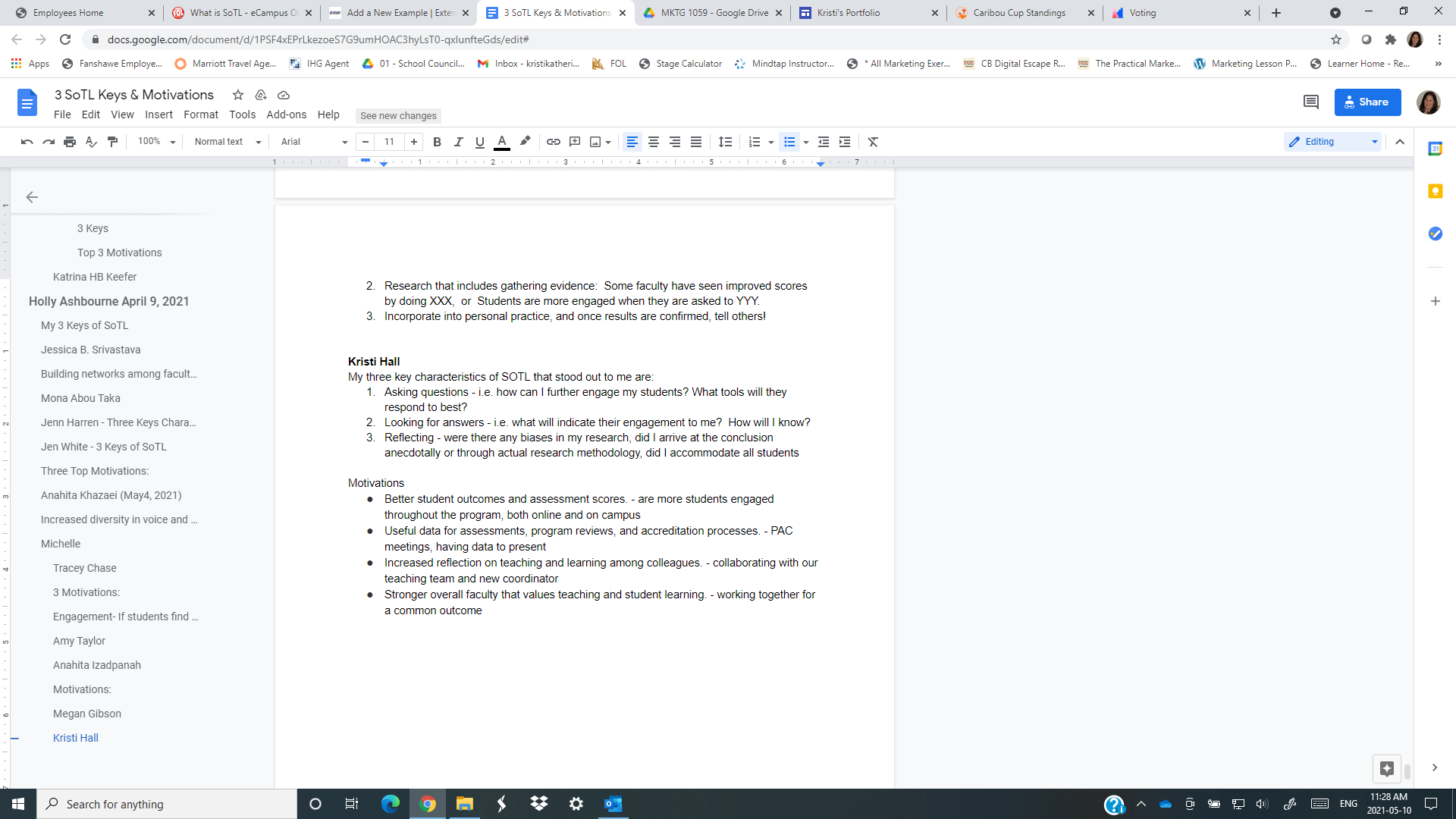 